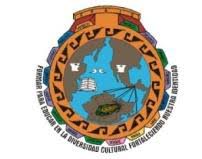 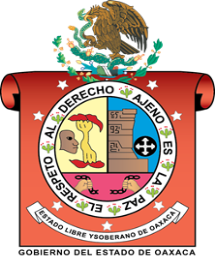 INSTITUTO ESTATAL DE EDUCACIÓN PÚBLICADEL ESTADO DE OAXACA ESCUELANORMAL BILINGUE INTERCULTURAL DE OAXACACLAVE: 20DNL0001RLICENCIATURA EN EDUCACIÓN PRIMARIA INTERCULTURAL BILINGÜEASESOR: FLORIBERTO GUTIERREZ GARCIA“PRACTICAS SOCIALES DE LENGUAJE”UNIDAD IIREFLEXIONANDO LA IMPORTANCIA DEL USO DE NUESTRA PALABRA ESTUDIANTE: ROSA LINDA LOPEZ GOMEZGRUPO: 102 ASEMESTRE: SEGUNDO SEMESTRESIERRA JUAREZSAN JERONIMO TLACOCHAHUAYA, TLACOLULA OAXACA A 28 DE MAYO DEL 2020El pensamiento en espiralVíctor M. Gavilán PintoLos nuevos tiempos producen nuevas formas de pensar desde como lo visualizamos desde nuestra perspectiva y surge una nueva teoría, para cada cosa, la forma de pensar del campesino en sembrar la tierra desde sus rituales, costumbres y que cada pueblo tiene, desde las fiestas que realizan todo influye en la vida de los hombres es ahí donde nos damos cuenta que la cultura está presente en todos los sentidos de nuestra vida, si por error o equivocación no obedecemos a la tradición que hay en una comunidad obvio que las cosas no nos van a resultar bien como queremos y van a salir mal, por eso hay que respetar las palabras de nuestros mayores y poniéndolo en práctica con los niños, también es bueno que sepan el origen de la existencia de dónde venimos y quien nos heredó la cultura, los usos y costumbres que aún se siguen estando presentes hasta el día de hoy en nuestras comunidades de origen.Es importante que conozcamos todos los elementos que componen a una comunidad originaria, desde sus raíces componentes culturales, también su creación, el cual nos permite conocer la naturaleza y las relaciones humanas, que ocupan un determinado espacio, también es la fuerza primaria para el desarrollo como persona tanto el modo de pensar tendremos un buen futuro, la sociedad nos ayuda a resolver problemas generados entre la teoría y la práctica, las ideas y palabras que a diario ocupamos para comunicarnos con otras personas todas las interacciones que están en nuestro entorno, como semillas y huellas en nuestro mente ya que ellos nos definen el modo de pensar en la vida adulta y que los hemos aprendido desde la niñez, que nos permite compartir conocimientos y experiencia propia que nos permite conectar el presente con el pasado, en el c aso de los pueblos originarios permite comprender la factibilidad de construir un futuro volviendo al pasado, es decir las raíces de su desarrollo como pueblo, esto también favorece el aprendizaje de los niños ya que al platicarles de la importancia que son las raíces culturales comprenderán como es el entorno que los rodea de igual forma ellos podrán en práctica lo que han aprendido con la ayuda de os mayores y que tan importantes resulta para su vida futura, tanto en el ámbito escolar, comunitario, áulico, como el maestro a través de un saber comunitario relaciona todas las asignaturas que ellos pueden ver, es importante que ellos interactúen en el medio que los rodea para así poder entender la naturaleza, ya que la lectura habla sobre la realidad de las culturas y que nosotros debemos de ponerlo en práctica, más que nada valorarlo e investigar lo que realmente son importantes y nos incumben ya que las comunidades de origen tienen una gran diversidad cultural.Leer y escribir: el día a día en las aulasPara enseñar bien es necesario tener en claro lo que vamos a enseñar, es decir cuál es el objetivo de la enseñanza y como crear estrategias para que los niños aprendan con eficacia y les interese para que ellos aprendan, y que les guste lo que hacen, de igual manera es importante  que los involucren a la comunidad de lectores para que convivan con otros personas y sea más interesante y compartan sus ideas, su opinión y punto de vista acerca de un libro que les haya gustado al momento de leerlo, es claro que el objeto de la enseñanza debe de definirse tomando como referencia fundamental las prácticas sociales de la lectura y la escritura,  es un papel que cumplen los maestros en enseñarle a los alumnos a leer y ocupando las herramientas necesarias, una vez ya aprendidas las enseñanzas ellos los ponen  en práctica y lo hacen de que deben de aprender lo hacen sin complicaciones de manera independiente sin l ayuda del maestro de acuerdo a ello los niños buscan sus propias estrategias de aprendizajes leen, escriben por si solos sin que nadie les diga que hacer, en el aula el maestro solo refuerza el conocimiento que ya trae el niño, también en la casa el niño aprende de sus familiares ya que diariamente dialogan o mantiene una comunicación con ellos, y eso refuerza más a su conocimiento.Reflexionando la importancia del uso de nuestra palabraPlan de estudio de 2011la Educación Básica es una política pública que impulsa la formación integral de todos los alumnos con el objetivo de favorecer el desarrollo de competencias para la vida y el logro del perfil de egreso, a partir de aprendizajes esperados y del establecimiento de Estándares Curriculares, de desempeño Docente y de gestión, dar nuevos atributos a la escuela de Educación Básica y, particularmente, a la escuela pública, como un espacio capaz de brindar una oferta educativa integral, atenta a las condiciones y los intereses de sus alumnos, por lo que toma en cuenta la diversidad que existe en la sociedad y se encuentra en contextos diferenciados. En las escuelas, la diversidad se manifiesta en la variedad lingüística, social, cultural, de capacidades, de ritmos y estilos de aprendizaje de la comunidad educativa, también reconoce que cada estudiante cuenta con aprendizajes para compartir y usar, por lo que busca que se asuman como responsables de sus acciones y actitudes para continuar aprendiendo, en este sentido, el aprendizaje de cada alumno y del grupo se enriquece en y con la interacción social y cultural; con  su orientación hacia el desarrollo de actitudes, prácticas y valores sustentados en los principios de la democracia: el respeto a la legalidad, la igualdad, la libertad con responsabilidad, la participación, el diálogo y la búsqueda de acuerdos; la tolerancia, la inclusión y la pluralidad, así como una ética basada en los principios del Estado laico, que son el marco de la educación humanista y científica que establece el artículo Tercero Constitucional, Una competencia es la capacidad de responder a diferentes situaciones, e implica un saber hacer (habilidades) con saber (conocimiento), así como la valoración de las consecuencias de ese hacer (valores y actitudes).Favorecer al educación exclusiva, en particular las expresiones locales, la pluralidad lingüística y cultural a los estudiantes con necesidades educativas especiales, o con su discapacidad, con aptitudes, sobresalientes, alinear los procesos referidos a la alta especialización de docentes en el servicio, el establecimiento de un sistema asesoría académica a la escuela, así como el desarrollo materiales educativos y de nuevos modelos de gestión que garantice la equidad y la calidad educativa, adecuados y pertinentes a los contextos, niveles y servicios, teniendo como referente al logro educativo de los alumnos, transformar la práctica docente teniendo como centro al alumno, para transitar el énfasis en la enseñanza, al énfasis en el aprendizaje.Análisis de las dos versiones sobre los mismos conocimientosDBEPOLa creación de la Coordinación General de Educación Intercultural Bilingüe de la SEP, ha ayudado a resolver los problemas educativos de las niñas y los niños de los Pueblos Originarios, ya que sigue imponiéndose la política de asimilación, integración e incorporación al uso prioritariamente de la lengua nacional en los ámbitos social, político, cultural y educativo que se han venido implementando en la idea de la conformación del estado y nación. A pesar de lo anterior, en la actualidad coexisten 56 Pueblos Originarios en todo el territorio nacional. En el estado de Oaxaca existen 16 Pueblos Originarios que mantienen viva su lengua, cultura, costumbres, tradiciones, cosmovisión y formas de organización, que los cohesionan filosóficamente y les dan una identidad propia, los originarios,  impactan en el desarrollo de la cultura y de la lengua, a pesar de la creación de la Coordinación General de Educación Intercultural Bilingüe de la SEP, reconoce y valora la diversidad étnica, cultural y lingüística como uno de los pilares fundamentales en que habrá de fincar y construir la identidad de un Estado-Nación multicultural, democrático, equitativo y soberano, no ha ayudado a resolver los problemas educativos de las niñas y los niños de los Pueblos Originarios, ya que sigue imponiéndose la política de asimilación, integración e incorporación al uso prioritariamente de la lengua nacional en los ámbitos social, político, cultural y educativo que se han venido implementando en la idea de la conformación del estado y nación.Que las dos lecturas hablan sobre la educación como los maestros se esmeran en enseñar a los niños las lenguas originarias y como es su forma de enseñar en cuanto en las aulas y que metodologías ocupan, para que adquieran más conocimiento y habilidades y lo que hay en el entorno que los rodea y como han ido conservando las tradiciones costumbres, lengua, fiestas, rituales, que se ha ido transmitiendo de generación a generación, que ven de lo teórico y lo llevan a la práctica que los niños aprenden más  interactuando con las personas que los rodean, en las escuelas los orientan, los impulsan a que sigan conservando sus costumbres ayudándoles a construir nuevos estrategias de aprendizaje a partir de lo que hay en su entorno. Hablar de la educación intercultural a hacerlaDel autor Jorge GaschéDurante una investigación en la comunidad resulto  positivo ante las  experiencias ha sido que los maestros han asumido un nuevo reto pedagógico, al llevar su enseñanza fuera del aula y participar en las actividades sociales de la comunidad, y al descubrir la “importancia” de la investigación o, en otras palabras, la explicitación de su propia realidad sociocultural en la comunidad y la expresión, sistematización e interpretación con los niños de los hechos vividos y observados en esas actividades sociales, esta importancia tiene su razón de ser: en la creatividad que la investigación fomenta, sacando al maestro de sus rutinas escolares y haciéndole descubrir nuevos aspectos de su realidad, nuevos conocimientos, nuevos contenidos escolares; en el gusto, el placer, con que los niños se dedican, alternativamente, a actividades prácticas tanto en forma de juegos como serias y socialmente significativas como la sociedad indígena las exige a los niños y a actividades intelectuales y discursivas, con el descubrimiento y el uso de la escritura, los dibujos y otros modos de representación; en la integración de la vida escolar en la vida comunal: del aula, espacio artificial y ajeno a la comunidad, a menudo por los mismos materiales de su construcción, espacio cerrado y no frecuentado por los padres y comuneros, la enseñanza “escolar” sale, visita los lugares y participa en la actividades reales de la comunidad y se desarrolla en el medio natural que la rodea para que los niños interactúen en ella y conozcan el lugar que viven y participen en la vida comunitaria, los maestros relacionan su clase con los saberes comunitarios para enseñanza de los niños, ya que a partir de un saber comunitario pueden despender vincularla con otras asignaturas  que son: español, matemáticas, ciencias naturales, geografía, formación cívica y ética, historia, lo primordial es investigar en las personas que tienen los conocimientos necesarios, de ahí ir formulando las preguntas de acuerdo a lo que se quiere saber, ya el maestro buscara las estrategias para que los vincule con las asignaturas correspondientes.Es muy importante saber de dónde venimos, cuales son los raíces de nuestros antepasados y como ha ido evolucionando con el paso del tiempo, son todos los elementos que nos identifican que somos de pueblos originarios son muy valiosos ya que sin ellos no sabríamos el raíz de nuestra cultura y quedaríamos en el olvido, sin tener nada que dejarle a las futuras generaciones, o cuando alguien nos pregunte de nuestros raíces no sabríamos ni quiénes somos, ni de dónde venimos, nosotros somos muy afortunados en conocer todas las tradiciones y costumbres que tienen los pueblos originarios que nos enriquecen.Ambientes docentes que apoyan la instrucción diversificadaTomlinsonUn profesor que ama su trabajo está dispuesto apoyar a sus alumnos hasta que alcancen un nivel de desempeño sin hacer menos a nadie y que a todos los trata por iguales ya sea hombres y mujeres, promueve un ambiente saludable, crea estrategias para que aprendan, promueve juegos para el aprendizaje de sus alumnos, ponerle atención aquellos alumnos que van bajos en su calificación y saber por el motivo, animándoles para que le echen ganas y no se desanimen y que se ajusten a su nivel, que se socialicen con sus demás compañeros que convivan, que platiquen, que hagan amigos y se conozcan más y que las tareas del alumno deben centrarse en habilidades y conceptos esenciales, las actividades deben presentarse en formatos distintos de modo que cada estudiante tenga que superar el ámbito de conocimientos con los que ya se encuentra cómodo, no olvidemos que cada maestro tiene su forma de enseñar y  las estrategias que ocupa para dar sus clases de acuerdo a su planeación y cada uno de ellos tiene un perspectiva diferente de visualizar el contexto que los rodea.La enseñanza es una actividad que requiere inventiva, no una ciencia exacta, los principios sobre la enseñanza nos guían, pero no constituyen una recetaEl profesor aprecia a cada niño como el individuo que es, tiene en cuenta las diferentes facetas de su alumno, continúa aumentando sus conocimientos de la materia, establece vínculos entre los estudiantes y las ideas, procura que el alumno aprenda con alegría, tiene altas expectativas y montones de escaleras, aspira claramente a lograr la independencia del estudiante, utiliza el humor y la energía positiva y la disciplina se ejerce de un modo más bien encubierto, son los que un profesor debería saber para capacitarse mejor.La diversidad étnica, cultural y lingüística latinoamericana y los recursos humanos que la educación requiereLuis Enrique Lópezlenguas como instrumentos de construcción social de la realidad y de comunicación, y, en esa medida, también estos vehículos de construcción y de transmisión cultural, que reflejan y expresan como organismos vivos y en permanente transformación y desarrollo, se considera a las lenguas y culturas indígenas como recursos pedagógicos y al bilingüismo como factor de enriquecimiento individual y social, muchos de los maestros que trabajan en zonas indígenas hablan la lengua local y, en cierto sentido son copartícipes del horizonte cultural de los educandos, su actuación en el aula difiere poco de lo que los maestros y maestras hispanohablantes y culturalmente criollos hacen, en las escuelas para la formación rara vez discuten conceptos como los de intolerancia, xenofobia y racismo, opresión cultural y homogeneización lingüístico-cultural, consideraron como tema de análisis, por ejemplo, el rol de la escuela en la construcción de la autoestima y de la identidad, la diversidad sociocultural, el papel que tales aspectos tienen en la construcción de los aprendizajes de los educandos para su formación como docentes, del campo del saber para poder enseñar la lengua a los niños, los maestros investigan con los adultos la importancia de las lenguas originarias y sus orígenes, y ocupan un método para que los niños prendan o investiguen a mas fondo de sus lenguas originarias ya que muchas veces son nuestras armas que nos sirven de gran ayuda, pero lo primordial es saber que tan importante representa en la vida comunitaria y como ha sobrevivido a lo largo de los años y hoy en la actualidad se siguen conservando como un tesoro.Hay maestros que son bilingües que rechazan la implementación de una educación bilingüe por una mala experiencia que hayan pasado o por la discriminación por el simple hecho de hablar una lengua originaria, sin saber que ellos no saben valorar la parte de la cultura y la diversidad que hay en las comunidades de origen, nosotros que hablamos una lengua originaria podemos aprender otro idioma extranjero sin ninguna dificultad, también el castellano es una lengua que lo aprendemos en la escuela, también al interactuar con otras personas que están en nuestro entorno, que desde que nacemos a prendemos a hablar la lengua originaria nuestros papás nos empiezan a hablar en le lengua y es así como vamos aprendiendo a comunicarnos con ellos, y nuestra primera lengua es la lengua que nos ensenan desde la casa.                                                                                                                                      Educación para la vida el gran retoGustavo Tórrela Gonzales MoraLa educación es un reto en donde nos proponemos a ser mejores personas y el día de mañana brindarle apoyo a las personas que nos rodean y a los que nos necesitan, tampoco ha sido fácil ya que implica un gran sacrificio durante la trayectoria en cuanto a nuestra formación profesional, tanto a los niños que asisten todos los días a la escuela, para que salgan adelante y el día de mañana lleguen a ser unas buenas personas que ayuden a la sociedad, gracias al apoyo incondicional de los padres de familia por ver crecer a sus hijos, cuyo objetivo principal es la transmisión y acumulación de conocimientos que ellos ya tienen y que lo han observado o aprendido en la casa y en la hora de la clase cuando el maestro pregunta sobre un tema de interés el alumno que ya lo sabe levanta la mano para dar una respuesta, todos estos conocimientos se aprenden día a día, más que nada si tenemos las ganas y el interés de aprender nadie nos puede detener todo pasa por algo, de igual manera los saberes que hay en las comunidades de origen son los elementos que nos ayudan a comprender o a dar nos las explicaciones de los hechos y fenómenos que pasa en la comunidad y cada día para enfrentarnos a los retos que se nos presente en el camino.La vida humana es la materia más importante a enseñar y aprender, ya que el ser humano cada rato cambia su estado de humor, en si para estudiarnos resulta muy difícilmente, pero si realmente lo queremos lograr claro que lo podemos hacer es cuestión de estar seguros de sí misma.El poder de leer técnicas procedimientos y orientaciones para la enseñanza y aprendizaje de la lecturaJosette Jolibert Robert GlotonAl momento de leer al ver no más el título nos imaginamos más o menos de que trata un poco el contenido el libro, nos detenemos a reflexionar porque es importante leer, que tan útil nos puede resultar en la vida cotidiana, de ahí seguimos pageando las paginas, vemos los temas que hay leemos la introducción, vemos si este libro resulta atractivo para el lector, si contiene imágenes llamativos, si ocuparon la creatividad para hacerlo si es un libro común y corriente, a veces resulta difícil escoger un libro que nos guste, si leemos un libro que nos guste, es atractivo lo leemos una y otra vez para sancionarnos de que le entendimos a la perfección, de ahí hacemos un reporte de lectura lo más importante que le hayamos entendido haciendo nuestra reflexión acerca del libro, no olvidarnos que información contiene, también hay técnicas y estrategias para aprender a leer para poder entenderle al libro y poder explicarlo con nuestras propias palabras, para que las personas les guste y les llame la atención, al leer abre más nuestra mente nos ponemos a pensar, imaginamos la historia del libro, compartimos nuestras conocimientos con las demás personas, lo mismo pasa con los niños que al leer adquieren más conocimiento, exponen su duda, lo analizan con las personas grandes o con los docentes, imaginan, crean, dibujan, lo que escucharon acerca de alguna historia que viene en el libro, no olvidemos que los niños son muy inteligentes y muy curiosos al momento de leerles un cuento o alguna historia, empiezan a hacer preguntas que a veces resulta difícil de comprender pero así es su naturaleza, la curiosidad de comprender el mundo que los rodea, los docentes cumplen con un papel muy importante en la vida de los niños ya que ellos conocen y comprenden el entorno que viven y rodean a los niños, es explican las asignaturas que les corresponden y en el salón de clases los ponen a leer y que den su punto de vista acerca del libro si le entendieron, es así como los niños comprenden la importancia que es leer en cualquier momento es solo cuestión de tener conciencia y es algo que a uno le debe de gustar para que lo haga bien, si a alguien no le gusta leer y lo obligas créeme que se va aburrir y lo va a empezar a odiar, por eso es mejor no forzar a alguien que haga las cosas que en verdad no le gustan.